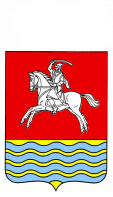 АДМИНИСТРАЦИЯКУМЫЛЖЕНСКОГО МУНИЦИПАЛЬНОГО РАЙОНА ВОЛГОГРАДСКОЙ ОБЛАСТИПОСТАНОВЛЕНИЕот 23.05.2019г. № 404  На основании представления прокурора Кумылженского муниципального района об устранении нарушений градостроительного законодательства от 22.04.2019г №7-38-2019, руководствуясь  статьями 5.1, 39  Градостроительного кодекса Российской Федерации,  постановляю:1. Внести в постановление администрации Кумылженского муниципального района Волгоградской области от 06.12.2018г  № 1110 «Об утверждении административного регламента предоставления муниципальной услуги «Предоставление разрешения на условно разрешенный вид использования земельного участка и объекта капитального строительства» (далее –постановление) следующие изменения:1.1 Пункт 1.2.1 административного регламента, утвержденного постановлением, (далее - регламент)  изложить в следующей редакции:«1.2.1. Заявителями по административному регламенту являются  физические или юридические лица, заинтересованные в предоставлении разрешения на условно разрешенный вид использования земельного участка или объекта капитального строительства.».1.2. Пункт  2.4.1  регламента изложить в следующей редакции:«2.4.1 Общий срок предоставления муниципальной услуги 50 дней с даты поступления заявления – при проведении публичных слушаний, без публичных слушаний -  20дней. Срок проведения публичных слушаний с момента оповещения жителей муниципального образования о времени и месте их проведения до дня опубликования заключения о результатах публичных слушаний определяется уставом Кумылженского муниципального района Волгоградской области и (или) нормативными правовыми актами представительного органа Кумылженского муниципального района Волгоградской области и не может быть более одного месяца.Срок принятия итогового документа главой Кумылженского муниципального района - в течение 3 дней со дня поступления рекомендаций комиссии по подготовке проекта правил землепользования и застройки по результатам публичных слушаний.»1.3. Дополнить регламент пунктами 2.4.2, 2.4.3 следующего содержания:«2.4.2.  В случае, если условно разрешенный вид использования земельного участка или объекта капитального строительства включен в градостроительный регламент в установленном для внесения изменений в правила землепользования и застройки порядке после проведения общественных обсуждений или публичных слушаний по инициативе физического или юридического лица, заинтересованного в предоставлении разрешения на условно разрешенный вид использования, решение о предоставлении разрешения на условно разрешенный вид использования такому лицу принимается без проведения общественных обсуждений или публичных слушаний.   2.4.3. Уполномоченный орган приостанавливает предоставление муниципальной услуги по предоставлению разрешения на условно разрешенный вид использования земельного участка и объекта капитального строительства со дня поступления в орган местного самоуправления по месту нахождения самовольной постройки от исполнительного органа государственной власти, должностного лица, государственного учреждения или органа местного самоуправления, указанных в части 2 статьи 55.32 Градостроительного кодекса Российской Федерации, уведомления о выявлении самовольной постройки на указанном земельном участке до принятия решения по результатам рассмотрения такого уведомления.».1.4. Пункт 2.5 регламента дополнить абзацами   следующего содержания:« - постановление Правительства Российской Федерации от 25.08.2012 № 852 "Об утверждении Правил использования усиленной квалифицированной электронной подписи при обращении за получением государственных и муниципальных услуг и о внесении изменения в Правила разработки и утверждения административных регламентов предоставления государственных услуг" ("Российская газета", № 200, 31.08.2012, "Собрание законодательства РФ", 03.09.2012, № 36, ст. 4903);- постановление Правительства Российской Федерации от 26.03.2016 № 236 "О требованиях к предоставлению в электронной форме государственных и муниципальных услуг" (Официальный интернет-портал правовой информации http://www.pravo.gov.ru, 05.04.2016, "Российская газета", № 75, 08.04.2016, "Собрание законодательства Российской Федерации", 11.04.2016, № 15, ст. 2084).».1.5.  Пункт 2.6.2 регламента  исключить.	 1.6. Пункт  2.9.2 регламента изложить в следующей редакции:«2.9.2. Основанием для отказа в предоставлении муниципальной услуги в соответствии со ст.39 Градостроительного кодекса Российской Федерации является подача заявления о предоставлении разрешения на условно разрешенный вид использования земельного участка и объекта капитального строительства в отношении земельного участка, на котором расположена самовольная постройка. В случае отказа в предоставлении муниципальной услуги по данному основанию заявитель вправе обратиться с заявлением о предоставлении муниципальной услуги повторно, если вступило в законную силу решение суда об отказе в удовлетворении исковых требований о сносе самовольной постройки или ее приведении в соответствие с установленными требованиями.».1.7.   Пункт 3.1 регламента изложить в следующей редакции:«3.1. Предоставление муниципальной услуги включает в себя следующие административные процедуры:а) прием и регистрация заявления о предоставлении разрешения на условно разрешенный вид использования земельного участка и объекта капитального строительства либо отказ в приеме к рассмотрению заявления;б) приостановление срока рассмотрения заявления о предоставлении разрешения на условно разрешенный вид использования земельного участка и объекта капитального строительства;в) передача заявления о предоставлении разрешения на условно разрешенный вид использования земельного участка и объекта капитального строительства и прилагаемых к нему документов в комиссию по подготовке проекта правил землепользования и застройки;г) принятие решения о предоставлении разрешения на условно разрешенный вид использования земельного участка и объекта капитального строительства или об отказе в предоставлении такого разрешения ; выдача (направление) решения о предоставлении разрешения на условно разрешенный вид использования земельного участка и объекта капитального строительства либо об отказе в предоставлении такого разрешения.».1.8.  Пункты 3.4,  3.4.1,  3.4.2 ,  3.4.3 ,  3.4.4,   3.5,  3.5.1, 3.5.2, 3.5.3,  3.5.4 регламента исключить.1.9.  В пункте 3.6.1  регламента слова «,в том числе подтверждающих, что заявитель является правообладателем земельного участка» исключить.1.10. В пункте 3.7.1 регламента слова «документов, подтверждающих, что заявитель не является правообладателем земельного участка, либо» исключить.1.11. В пункте 3.7.2 регламента  слова «либо документов, подтверждающих, что заявитель не является правообладателем земельного участка,» исключить.1.12. В пункте 3.7.5 «,либо документов, подтверждающих, что заявитель не является правообладателем земельного участка,» исключить.2. Настоящее постановление вступает в силу со дня его обнародования   в МКУК «Кумылженская межпоселенческая центральная библиотека им. Ю.В. Сергеева» и подлежит размещению в сети Интернет на официальном сайте Кумылженского муниципального района.И о. главы  Кумылженского муниципального района                                                                        С.В. Горбов Начальник правового отдела                                                                И.И. ЯкубоваО внесении изменений в  постановление  администрации Кумылженского муниципальногорайона  Волгоградской области от 06.12.2018г. № 1110  «Об утверждении административного регламента предоставления муниципальной услуги «Предоставление разрешения на условно разрешенный вид использования земельного участка и объекта капитального строительства»